22. Divadelní konfrontace dětí a mládeže - TEATRRRAŁKIJelení Hora v Polsku 2024PŘIHLÁŠKA(vyplňte na počítači)1. Název divadla/skupiny:2. Adresa divadla,  telefonní číslo,  e-mail: 3. Podporující instituce (adresa, telefon):4. Jméno a příjmení vedoucí osoby (telefon, e-mail): 5. Počet účastnících se dětí:				       doprovod:6. Věkové rozmezí:dětí 5-11 lat                   mládež 12-15 lat                              mládež 16-18 lat     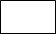 7. Informace o souboru a představení:  8. Potřeby souboru: ozvučení:……………………………………………………………………………………………jiné technické potřeby pro realizaci představení:……………………………………………………………………………………………………………………………………………………………………………………………………………………………………………………………………………………………………………………………………………………………………………………………………………………………………………………………………………………9. Ubytování (vyplňují soubory, které chtějí využít nabídku ubytování a stravování)Prosíme o rezervaci hotelu ve dnech (správné podtrhnout):              22.05/23. 05. 2024          		    23.05./24.05. 2024         		   24.05/25.05. 2024Počet osob celkem (spolu s doprovodom):     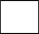 v tom děvčat:        		 v tom chlapců:         	          v tom doprovod:  									          v tom: ženy      muži   Osiedlowy Dom Kultury(ODK) osobní údaje v souladu s požadavky nařízení Evropského parlamentu a Rady (EU) č. 2016/679 o ochraně fyzických osob v souvislosti se zpracováním osobních údajů a o volném pohybu těchto údajů a o zrušení směrnice 95/46/ES (obecné nařízení o ochraně osobních; GDPR).............................................................		     	             .......................................................       razítko podporující instituce			                    		čitelný podpis osoby přihlašující divadloŽádáme o připojení fotek na CD nebo o jejich zaslání na e-mail:: forumteatrow@gmail.com  do 08. 04. 2024Organizační kancelář: Osiedlowy Dom Kultury, ul. Trzcińskiego 12, 58-506 Jelenia Góra,  tel./fax  +48 75 75 31 831,  +48 75 75 410 90, www.odk.jgora.pl,   forumteatrow@gmail.com              tel.(+48) 500 396 443Koordinátor projektu:  Sylwia Motyl tel. +48 500 396 679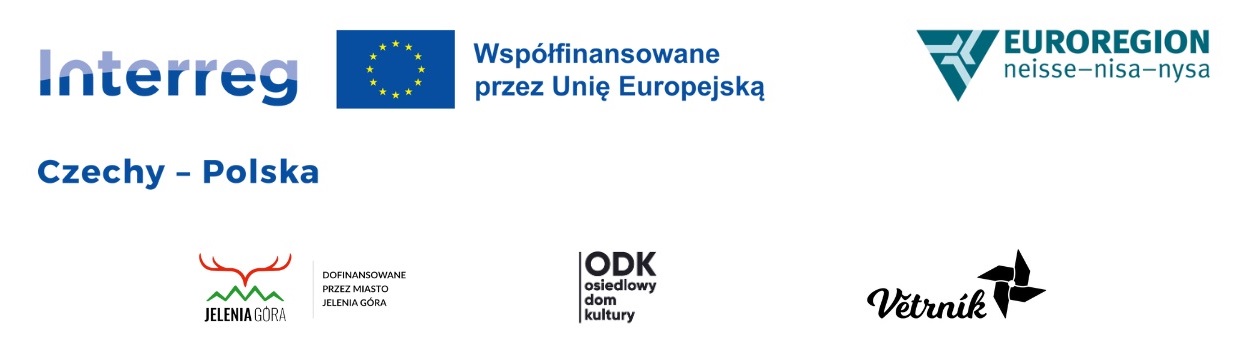 Cíl projektu: navázání a prohloubení kulturní spolupráce mezi institucemi z Polska a České republiky.22. Divadelní konfrontace dětí a mládeže – TEATRRRAŁKI 2024 se koná v rámci projektu ZASTAVKA DIVADLO. Projekt je financovánz prostředků Evropské unie v rámci programu INTERREG V-A Česká republika - Polsko Fond malých projektů Nisa-Nisa - 2021 – 20271.	Správcem shromažďovaných osobních údajů je Osiedlowy Dom Kultury, ul. Trzcińskiego 12, 58-506 Jelenia Góra,  tel./fax  +48 75 75 31 831,  +48 75 75 410 90, www.odk.jgora.pl,   forumteatrow@gmail.com, který je v souladu s GDPR správcem, který je zodpovědný za zpracování Vašich osobních údajů ve vazbě na účel, uvedený v odst. 3 této informace.2.	Kontaktní osobou ve věci zpracování osobních údajů je pověřenec pro ochranu osobních údajů Iwona Rudyk, e-mail: odk5@wp.pl;3.	Vaše osobní údaje se zpracovávají v souvislosti s organizací 22. Divadelních konfrontací dětí a mládeže – TEATRRRAŁKI Jelení Hora v Polsku 2024 4.	Vaše osobní údaje mohou být předávány či zpřístupňovány pouze osobám, orgánům či institucím, kterým takové právo plyne z výše uvedeného nařízení, ze zvláštního zákona či veřejného zájmu.5.	6. Máte právo:a/. požadovat umožnění přístupu k Vašim osobním údajům zpracovávaných na ODK,b/. požadovat opravu nepřesných osobních údajů (pokud se domníváte, že Vaše osobní údaje zpracovávané ODK jsou nepřesné),c/. požadovat omezení jejich zpracování,d/. požadovat výmaz osobních údajů bez zbytečného odkladu zpracovávaných ODK, popřípadě požadovat omezení jejich zpracování v souladu s příslušným právním základem pro zpracování osobních údajů,e/. podat stížnost u dozorového orgánu.f/. v případě že dojde k porušení zabezpečení vašich osobních údajů, které bude mít za následek vysoké riziko pro vaše práva a svobody, bude vám toto bez zbytečného odkladu oznámeno.6.	Svá práva vůči správci osobních údajů uplatňujte cestou kontaktní osoby ve věci zpracování osobních údajů uvedených v bodě 2.7.	Poskytnutí vašich osobních údajů je nezbytné pro dodržení zákonných požadavků a jejich neposkytnutí může mít důsledky spočívající v nemožnosti účastnit se projektu.8.	V rámci zpracování Vašich osobních údajů nedochází k automatizovanému rozhodování.9.	V případě neoprávněného nevyřízení námitky nebo nesplnění povinnosti týkající se práv subjektů údajů má dotyčný právo požádat o přezkum dozorový organ, kterým je Úřad pro ochranu osobních údajů, kontakt www.uoou.cz.10.	Osobní údaje mohou být dále, s ohledem na požadavky evropské či národní legislativy, poskytovány dalším subjektům pro potřeby evaluace či publicity.název představeníinformace o představení (krátké shrnutí, kdy vznikl, proč atd.) (až 600 znaků)informace o souboru (odkdy existuje, herci, počet premiér, úspěchy)  (až 400 znaků)autor scénářerežieautor hudbyautor výpravyDélka trvání představení (navrhovaná délka trvání představení, max. do 30 min)Čas nutný k přípravě představení (instalace kulis)maximální povolený čas až 15 minČas nutný k opuštění scény po představení(maximální povolený čas až 15 min)Optimální termín vystoupení souboru   (9.00-14.00 hod. – podtrhnout  vyhovující)22. 05. 2024………… hod.23. 05. 2024………… hod.24. 05. 2024………… hod.